EUSKARA ERRONKA (2. ASTEA)RETO DE EUSKARA (SEMANA 2)HAUR HEZKUNTZA   EDUCACIÓN INFANTIL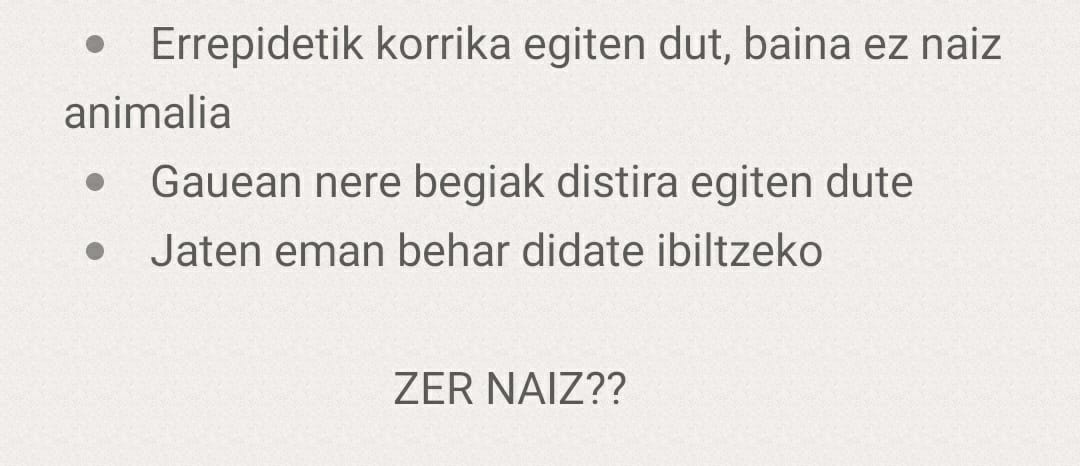 LEHEN HEZKUNTZA 1-2   EDUCACIÓN PRIMARIA 1-2 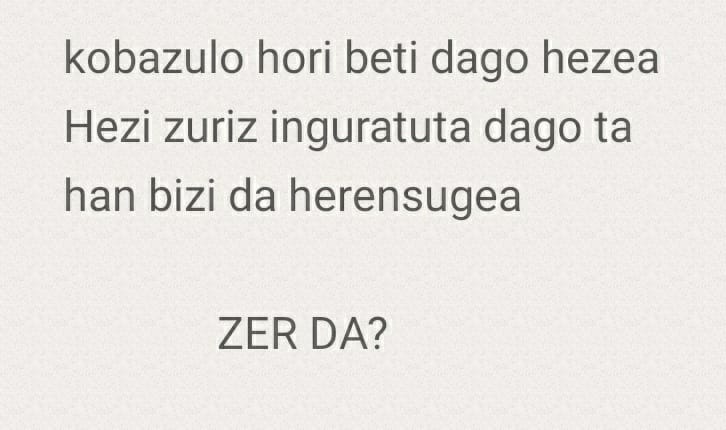 LEHEN HEZKUNTZA 3-4   EDUCACIÓN PRIMARIA 3-4 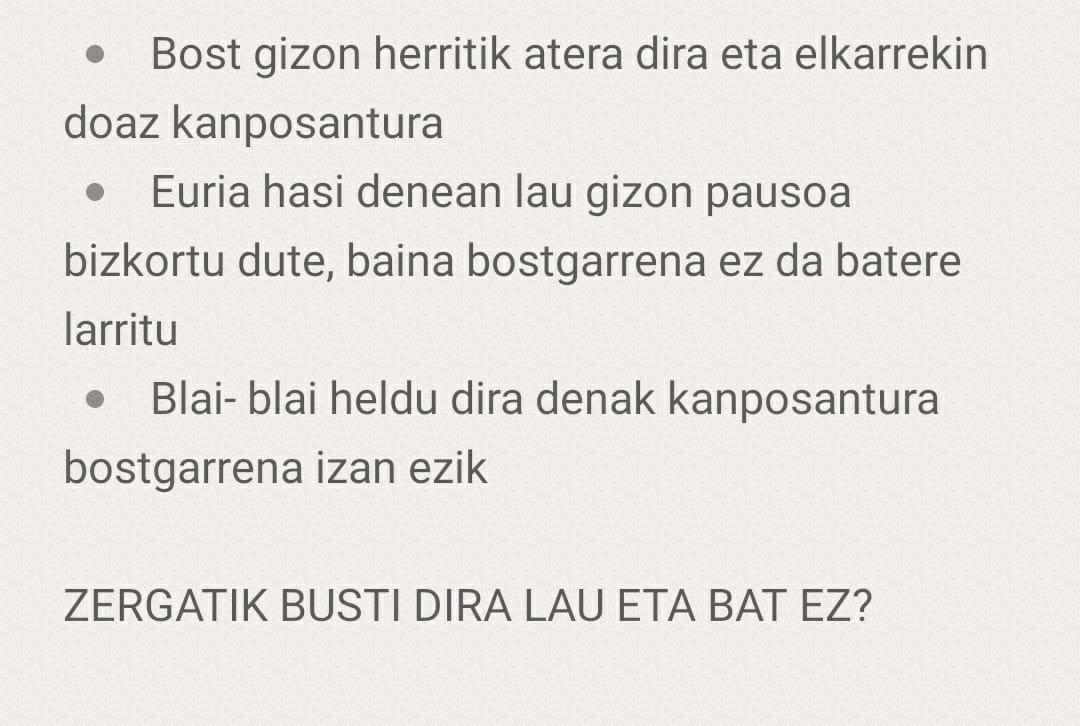 LEHEN HEZKUNTZA 5-6     EDUCACIÓN PRIMARIA 5-6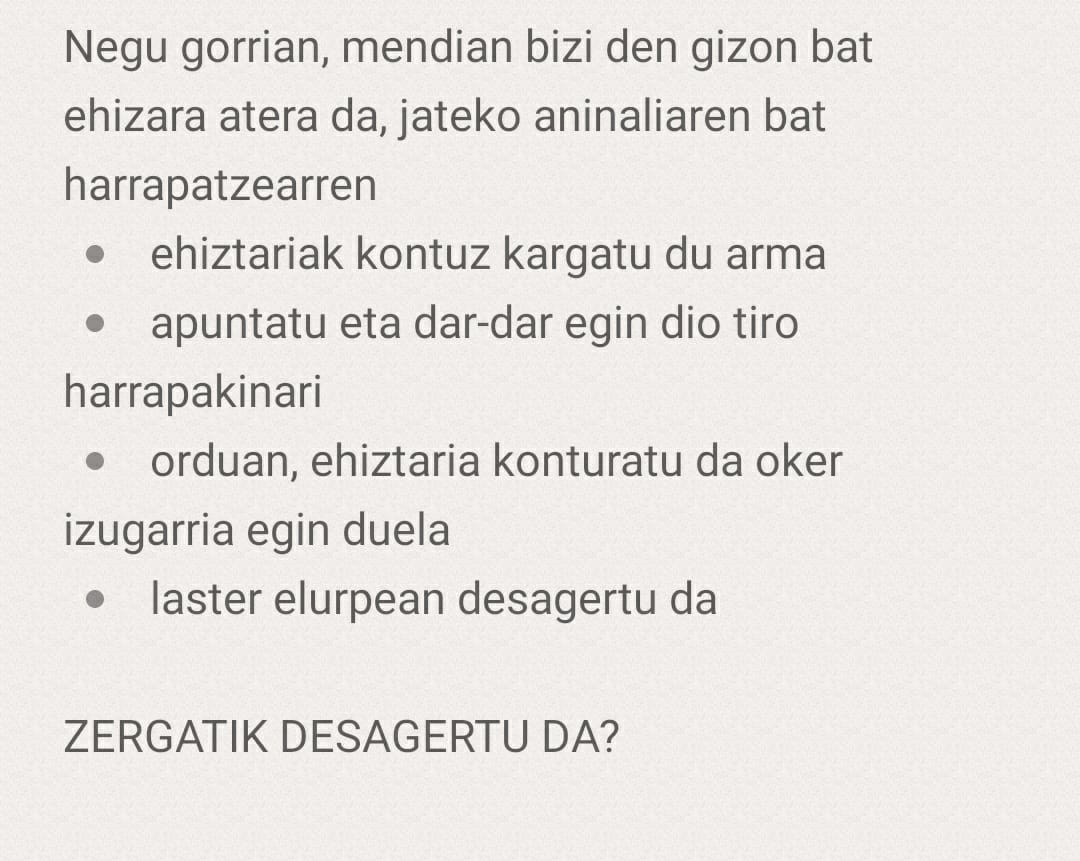 